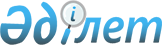 Об утверждении Критериев оценки степени рисков в сфере частного предпринимательства в области охраны, воспроизводства и использования рыб и других водных животных
					
			Утративший силу
			
			
		
					Совместный приказ и.о. Министра сельского хозяйства Республики Казахстан от 14 сентября 2011 года № 16-02/519 и и.о. Министра экономического развития и торговли Республики Казахстан от 16 сентября 2011 года № 308. Зарегистрирован в Министерстве юстиции Республики Казахстан 10 октября 2011 года № 7245. Утратил силу совместным приказом и.о Министра сельского хозяйства Республики Казахстан от 13 июля 2015 года № 18-04/647 и Министра национальной экономики Республики Казахстан от 20 июля 2015 года № 539

      Сноска. Утратил силу совместным приказом и.о Министра сельского хозяйства РК от 13.07.2015 № 18-04/647 и Министра национальной экономики РК от 20.07.2015 № 539 (вводится в действие по истечении десяти календарных дней после дня его первого официального опубликования).      В соответствии с пунктом 4 статьи 13 Закона Республики Казахстан от 6 января 2011 года «О государственном контроле и надзоре в Республике Казахстан» ПРИКАЗЫВАЕМ:



      1. Утвердить прилагаемые Критерии оценки степени рисков в сфере частного предпринимательства в области охраны, воспроизводства и использования рыб и других водных животных. 



      2. Комитету рыбного хозяйства Министерства сельского хозяйства Республики Казахстан обеспечить: 



      1) государственную регистрацию настоящего приказа в Министерстве юстиции Республики Казахстан; 



      2) официальное опубликование настоящего приказа после государственной регистрации в Министерстве юстиции Республики Казахстан;



      3) опубликование настоящего приказа на официальном интернет-ресурсе Министерства сельского хозяйства Республики Казахстан.



      3. Признать утратившим силу Совместный приказ Министра сельского хозяйства Республики Казахстан от 11 февраля 2010 года № 85 и Министра экономики и бюджетного планирования Республики Казахстан от 17 февраля 2010 года № 63 «Об утверждении Критериев оценки степени рисков в области охраны, воспроизводства и использования рыб и других водных животных» (зарегистрированный в Реестре государственной регистрации нормативных правовых актов за № 6094, опубликованный в газете «Казахстанская правда» от 16 марта 2010 года № 61 (26122)).



      4. Контроль за исполнением настоящего приказа возложить на курирующего вице-министра сельского хозяйства Республики Казахстан.



      5. Настоящий приказ вводится в действие по истечении десяти календарных дней после дня его первого официального опубликования.И.о. Министра сельского хозяйства       И.о. Министра экономического

Республики Казахстан                    развития и торговли

                                        Республики Казахстан___________________ Е. Аман             _____________ М. Кусаинов

Утверждены          

Совместным приказом      

И.о. Министра сельского хозяйства

Республики Казахстан      

от 14 сентября 2011 года № 16-02/519

и и.о. Министра экономического 

развития и торговли     

Республики Казахстан    

от 16 сентября 2011 года № 308   

Критерии

оценки степени рисков в сфере частного предпринимательства

в области охраны, воспроизводства и использования рыб

и других водных животных 

1. Общие положения

      1. Критерии оценки степени рисков в сфере частного предпринимательства в области охраны, воспроизводства и использования рыб и других водных животных (далее – Критерии оценки рисков) разработаны в соответствии c Законами Республики Казахстан «Об охране, воспроизводстве и использовании животного мира» и «О государственном контроле и надзоре в Республике Казахстан» и являются совокупностью количественных и качественных показателей, связанных с непосредственной деятельностью объекта государственного контроля, особенностями отраслевого развития и факторами, влияющими на это развитие, позволяющих отнести объекты государственного контроля, осуществляющих деятельность по пользованию рыбными ресурсами и другими водными животными (специальное пользование, за исключением любительского (спортивного) рыболовства, мелиоративного и экспериментального ловов, лова в воспроизводственных целях, а также в целях аквакультуры), забору воды (в части наличия и функционирования рыбозащитных установок), зоологическим коллекционированием и разведением аквакультуры к определенной степени риска.



      2. В настоящих Критериях оценки рисков используются следующие понятия:



      1) риск - вероятность причинения вреда в результате деятельности проверяемого субъекта - рыбным ресурсам и другим водным животным, ухудшения экологической обстановки и нарушения биологического равновесия на рыбохозяйственных водоемах (участках) с учетом степени тяжести его последствий;



      2) проверяемые субъекты – пользователи рыбных ресурсов и других водных животных (специальное пользование, за исключением любительского (спортивного) рыболовства, мелиоративного и экспериментального ловов, лова в воспроизводственных целях, а также в целях аквакультуры), водопользователи (по вопросу наличия и функционирования рыбозащитных установок), владельцы зоологических коллекций и частные организации, занятые воспроизводством и аквакультурой. 

2. Критерии оценки рисков

      3. Критерии оценки рисков распределяются на объективные и субъективные критерии.



      4. По объективным критериям проверяемые субъекты по значимости отнесены на следующие три группы: 



      1) первая группа с высокой степенью риска – проверяемые субъекты, занимающиеся:



      промысловым рыболовством;



      научно-исследовательским ловом;



      забором воды для нужд сельского хозяйства;



      2) вторая группа со средней степенью риска – проверяемые субъекты, занимающиеся:



      забором воды для нужд питьевого и хозяйственно-бытового водоснабжения;



      аквакультурой в естественных (незамкнутых) водоемах. 



      3) третья группа с незначительной степенью риска – проверяемые субъекты, занимающиеся:



      забором воды для нужд предприятий промышленности и энергетики;



      аквакультурой в искусственных (замкнутых) водоемах; 



      зоологическим коллекционированием.



      5. В дальнейшем, по результатам проведенных проверок в соответствии с суммой набранных баллов, исчисленной на основании субъективных критериев, проверяемые субъекты будут относиться к соответствующим группам риска.



      6. К субъективным критериям относятся нарушения законодательства в области охраны, воспроизводства и использования рыб и других водных животных, распределенные по значимости на грубые, значительные и незначительные нарушения. 



      7. Каждое грубое нарушение соответствует 15 баллам, к ним относятся:



      1) грубое нарушение правил рыболовства (рыболовство в запрещенные сроки, запрещенными орудиями или способами, в запрещенных местах);



      2) нарушение требований ограничений и запретов на пользование рыбными ресурсами и другими водными животными;



      3) использование водозаборных и сбросных сооружений без рыбозащитных устройств;



      4) не соблюдение требований к рыбозащитным устройствам водозаборных сооружений, установленных уполномоченным органом;



      5) мероприятия по скрещиванию животных без разрешения уполномоченного органа и получения положительного заключения государственной экологической экспертизы;



      6) самовольное переселение, акклиматизация, реакклиматизация животных;



      7) отсутствие свидетельства о внесении зоологической коллекции в реестр зоологических коллекций;



      8) наличие в зоологической коллекции рыб и других водных животных, занесенных в Красную книгу Республики Казахстан добытых без решения Правительства Республики Казахстан.



      8. Каждое значительное нарушение соответствует 10 баллам, к ним относятся:



      1) нарушение правил рыболовства и ведения рыбного хозяйства;



      2) отсутствие согласования условий водопотребления с уполномоченным органом; 



      3) наличие условий выхода (утечки) выращиваемых рыб и других водных животных (материала) в природную среду;



      4) выявление заболеваний животных, ухудшения состояния среды их обитания, возникновение угрозы их уничтожения и случаи замора рыб и других водных животных;



      5) ввоз в Республику Казахстан и вывоз за ее пределы рыб и других водных животных без разрешения уполномоченного органа;



      6) создание и пополнение зоологических коллекций путем изъятия животных из природной среды без разрешений, уполномоченного государственного органа;



      7) вывоз за пределы Республики Казахстан и ввоз на ее территорию зоологических коллекций видов животных, внесенных в приложения Конвенции о международной торговле видами дикой фауны и флоры, находящимися под угрозой исчезновения, и их отдельных экспонатов, без разрешения административного органа, выполняющего обязательства по данной Конвенции.



      9. Каждое незначительное нарушение соответствует 5 баллам, к ним относятся:



      1) отсутствие согласования уполномоченного органа на установку рыбозащитных устройств;



      2) использование рыбохозяйственных водоемов и (или) участков для целей аквакультуры без биологического обоснования;



      3) отсутствие или невыполнение условий разрешения уполномоченного государственного органа в области охраны, воспроизводства и использования животного мира на содержание и разведение в неволе или полувольных условиях редких и находящихся под угрозой исчезновения видов животных;



      4) вывоз за пределы Республики Казахстан и ввоз на ее территорию зоологических коллекций и их экспонатов, без разрешения уполномоченного органа;



      5) не проведение профилактических мероприятий с выращиваемым материалом.



      10. Сумма набранных баллов является основанием для отнесения субъектов контроля в соответствующую группу риска:



      1) проверяемые субъекты, набравшие по результатам проверок от 15 баллов и выше, относятся к группе высокого риска; 



      2) проверяемые субъекты, набравшие по результатам проверок от 10 до 15 баллов, относятся к группе среднего риска;



      3) проверяемы субъекты, набравшие по результатам проверок до 10 баллов, относятся к группе незначительного риска;



      11. Основаниями для первоочередности планирования проверок проверяемых субъектов одного уровня риска являются:



      1) наибольшее количество выявленных нарушений на данном объекте контроля;



      2) факты гибели рыб и/или других водных животных;



      3) значимость нарушений допущенных при предыдущих проверках;



      4) наибольший срок давности проведения последней проверки.
					© 2012. РГП на ПХВ «Институт законодательства и правовой информации Республики Казахстан» Министерства юстиции Республики Казахстан
				